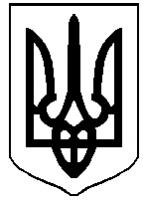 ДЕРГАЧІВСЬКА МІСЬКА РАДАVIІ СКЛИКАННЯ                                                         РАДА ГОЛІВПОСТІЙНИХ КОМІСІЙ                                                                  Протокол № 8засідання Ради голів постійних комісій04.04.2016  року                                                                                                                  м. ДергачіПрисутні:Порядок деннийПро підготовку та обговорення для оприлюднення проектів рішень п’ятої чергової  за порядковим номером черговості сесії Дергачівської   міської ради VIІ скликання.Доповідає:	Бондаренко К.І.,секретар ради СЛУХАЛИ:	Бондаренко К.І., яка повідомила, що розпорядженням Дергачівського міського голови № 37 від 04.04.2016 року було визначено скликання  чергової  сесію  з порядковим номером черговості  міської ради VIІ скликання 29 квітня 2016 року.Метою засідання  є розгляд проектів рішень та документів до них, що надійшли на момент засідання Ради голів та підлягають оприлюдненню та обговоренню:Про затвердження порядку денного п’ятої  чергової  ІХ за порядковим номером сесії Дергачівської міської ради VІІ  скликання. Про визнання повноважень депутата Дергачівської міської ради VII скликання від політичної партії Дергачівська районна організація партії «Відродження» Ткаченка М.М.Про визнання повноважень депутата Дергачівської міської ради VII скликання  від політичної партії Всеукраїнське об’єднання  «Батьківщина» Лещенка О.І.Про визнання повноважень депутата Дергачівської міської ради VII скликання  від партії «Блок Петра Порошенка «Солідарність» Шевченка Д.М.Про внесення змін до рішення №12  I сесії  Дергачівської міської ради VII скликання «Про обрання постійної комісії з питань промисловості, транспорту, зв’язку, розвитку підприємницької діяльності, побутового обслуговування населення, торгівлі Дергачівської міської ради VІІ скликання» від 20 листопада 2015 року.Про внесення змін до рішення №13  I сесії  Дергачівської міської ради VII скликання «Про обрання постійної комісії з гуманітарних питань, охороно здоров’я, соціального захисту населення, забезпечення громадського прядку  Дергачівської міської ради VII скликання» від 20 листопада 2015 року.Про внесення змін до рішення №11  I сесії  Дергачівської міської ради VII скликання «Про обрання постійної комісії з питань аграрної політики, будівництва, житлово-комунального господарства та екології  Дергачівської міської ради VII  скликання»  від 20 листопада 2015 року.Про внесення змін до рішення №15  І сесії VІІ скликання Дергачівської міської ради «Про утворення виконавчого комітету Дергачівської міської ради VІІ скликання та затвердження персонального його складу»  від 20.11.2015 року.Про внесення змін до рішення №19 І сесії VІІ скликання Дергачівської міської ради «Про затвердження складу житлово-побутової комісії при виконавчому комітеті Дергачівської міської ради VІІ скликання»  від 20.11.2015 року.Про внесення змін до рішення №20 І сесії VІІ скликання Дергачівської міської ради «Про затвердження складу комісії у справах сім’ї, дітей та молоді при виконавчому комітеті Дергачівської міської ради VІІ скликання»  від 20.11.2015 року.Про внесення змін до рішення №22 І сесії VІІ скликання Дергачівської міської ради «Про затвердження складу комісії з питань поводження безхазяйними відходами на території м. Дергачі при виконавчому комітеті Дергачівської міської ради VІІ скликання»  від 20.11.2015 рокуПро затвердження звіту про виконання міського бюджету за І квартал 2016 року. Про  внесення змін до рішення V сесії міської ради VІІ скликання від 24 грудня 2015 року «Про міський бюджет  на 2016рік»(зі змінами).Про надання матеріальної допомоги громадянам - мешканцям міста Дергачі на лікування.Про надання матеріальної допомоги громадянам - мешканцям міста Дергачі на поховання рідних.Про надання матеріальної допомоги громадянам – мешканцям міста Дергачі, учасникам антитерористичної операції на території Донецької та Луганської областей на вирішення соціально-побутових питань.Про надання матеріальної допомоги громадянам – мешканцям міста Дергачі на вирішення соціально-побутових питань.Про надання матеріальної допомоги військовослужбовцям, які проходять військову службу за контрактом на вирішення соціально-побутових питань.Про звільнення від батьківської плати за харчування дітей у Дергачівських дошкільних навчальних закладах Дергачівської міської ради Дергачівського району Харківської області на  2016 рік.Про перейменування вулиць, провулків та в’їздів міста Дергачі.Про врегулювання питання щодо житлової площі  та проживання у гуртожитках комунальної власності територіальної громади м. Дергачі.Про внесення змін до рішення № 8 XLVII сесії V скликання Дергачівської міської ради «Про затвердження матеріалів погодження місця розташування земельної ділянки для обслуговування та експлуатації майнового комплексу культурно-ділового центру Кінотеатр «Промінь», містобудівного обґрунтування розміщення культурно-ділового центру з реконструкцією нежилої будівлі і визначення меж ділянки на пл. Перемоги, 14 в м. Дергачі Харківської області та надання дозволу на розробку проекту землеустрою щодо відведення земельної ділянки для обслуговування та експлуатації майнового комплексу культурно-ділового центру Кінотеатру «Промінь» в м. Дергачі, пл. Перемоги, 14 ПП «Ампір 2008» на умовах оренди» від 11.11.2009 р.Про затвердження проекту землеустрою щодо відведення земельної ділянки для обслуговування нежитлових будівель та споруд на території Дергачівської міської ради, м. Дергачі, вул. Сумський шлях, 1/ Золочівський шлях, 2 Дергачівського району Харківської області  з подальшою передачею у власність шляхом продажу гр. Жорняк О.Л.Про надання дозволу на проведення експертної грошової оцінки забудованої земельної ділянки комунальної власності для обслуговування нежитлових будівель та споруд, розташованих за вдресою: м. Дергачі, вул. Сумський шлях, 1/Золочівський шлях,2 гр. Жорняк О.Л.- Про надання дозволу на виготовлення технічної документації із землеустрою щодо встановлення (відновлення) меж земельних ділянок  в натурі (на місцевості) для обслуговування промислового комплексу в м. Дергачі, пров. Залізничний, 8, Дергачівського району Харківської області у постійне користування ДП «УкрНТЦ «Енергосталь».Про погодження технічної документації із землеустрою щодо поділу  земельної ділянки ТОВ «Туча»,  розташованої за адресою: м. Дергачі, площа Привокзальна, 1.Про надання згоди на відновлення меж земельної  ділянки в м. Дергачі, вул. Залізнична, 4 землекористувачем ПАТ «АТП-16351».Про затвердження проекту землеустрою щодо відведення земельної ділянки (зі зміною цільового призначення) для будівництва та обслуговування жилого будинку, господарських будівель і споруд на території Дергачівської міської ради, м. Дергачі, пров. Незалежності, 19-Б Дергачівського району Харківської області  та передачу її у власність гр. Остапенку М.М.Про затвердження проекту землеустрою щодо відведення земельної ділянки (зі зміною цільового призначення) для будівництва та обслуговування жилого будинку, господарських будівель і споруд на території Дергачівської міської ради, м. Дергачі, пров. Незалежності, 19-А Дергачівського району Харківської області  та передачу її у власність гр. Кльонову С.О.Про затвердження проекту землеустрою щодо відведення земельної ділянки для ведення особистого селянського господарства на території Дергачівської міської ради, м. Дергачі, вул. 1 Травня, 42 Дергачівського району Харківської області  та передачу її у власність гр. Скоробагатьку О.Д.Про затвердження проекту землеустрою щодо відведення земельної ділянки (зі зміною цільового призначення) для ведення особистого селянського господарства на території Дергачівської міської ради, м. Дергачі, в’їзд Чайковського, 6 Дергачівського району Харківської області  та передачу її у власність гр. Теницькому О.І.Про затвердження технічної документації із землеустрою щодо встановлення (відновлення) меж земельної ділянки в натурі (на місцевості) для будівництва та обслуговування жилого будинку, господарських будівель та споруд розташованої на території Дергачівської міської ради м. Дергачі, в’їзд Комунальний, 14 Дергачівського району Харківської області та передачу її у власність  гр. Голубкову В.І.Про затвердження технічної документації із землеустрою щодо встановлення (відновлення) меж земельної ділянки в натурі (на місцевості) для будівництва та обслуговування жилого будинку, господарських будівель і споруд, розташованої на території Дергачівської міської ради, м. Дергачі, вул. Золочівський шлях ( колишня вул. Ворошилова), 16   Дергачівського району Харківської області та передачу її у власність  гр. Волошиній Т.В.Про затвердження технічної документації із землеустрою щодо встановлення (відновлення) меж земельної ділянки в натурі (на місцевості) для будівництва та обслуговування жилого будинку, господарських будівель і споруд розташованої на території Дергачівської міської ради м. Дергачі, пров. Інтернаціональний, 17 Дергачівського району Харківської області та передачу її у власність  гр. Молодчому І.О.- Про надання дозволу на розробку проекту землеустрою щодо відведення земельної ділянки для ведення особистого селянського господарства в м. Дергачі, вул. Кутянська Дергачівського району Харківської області гр. Бурляєвій Л.С. Про надання дозволу на розробку проекту землеустрою щодо відведення земельної ділянки для ведення особистого селянського господарства в м. Дергачі, район пров. Морозенка Дергачівського району Харківської області гр. Волошиній Т.В.Про надання дозволу на розробку проекту землеустрою щодо відведення земельної ділянки для ведення індивідуального садівництва в районі вул. Нагорна в м. Дергачі Харківської області гр. Стешенку Ю.О.Про надання дозволу на розробку проекту землеустрою щодо відведення земельної ділянки для ведення індивідуального садівництва в районі вул. Нагорна в м. Дергачі Харківської області гр. Остапенку О.В.Про надання дозволу на розробку проекту землеустрою щодо відведення земельної ділянки для ведення індивідуального садівництва в районі вул. Нагорна в м. Дергачі Харківської області гр. Шатохіну В.В.Про надання дозволу на розробку проекту землеустрою щодо відведення земельної ділянки для ведення індивідуального садівництва в районі вул. Нагорна в м. Дергачі Харківської області гр. Галич Т.В.Про надання дозволу на розробку проекту землеустрою щодо відведення земельної ділянки для ведення індивідуального садівництва в районі вул. Нагорна в м. Дергачі Харківської області гр. Галичу В.С.Про надання дозволу на розробку проекту землеустрою щодо відведення земельної ділянки для ведення індивідуального садівництва в районі вул. Нагорна в м. Дергачі Харківської області гр. Остапенку І.О.Про надання дозволу на виготовлення технічної документації із землеустрою щодо встановлення меж частини земельної ділянки, на яку поширюються права особистого сервітуту для обслуговування тимчасової споруди – торгівельного кіоску з продажу товарів повсякденного попиту  на території Дергачівської міської ради в м. Дергачі вул. Садова (в ряду існуючих ТС) Дергачівського району Харківської області ФО-П Маліковій О.П.Про укладання договору особистого строкового сервітуту для обслуговування тимчасової споруди - торгівельного павільйону з продажу продуктів харчування та непродовольчих товарів в м. Дергачі, вул. Золочівський шлях Дергачівського району Харківської області  ФО-П Дишленко Л.П.Про укладання договору особистого строкового сервітуту для обслуговування тимчасової споруди - торгівельного павільйону з продажу товарів повсякденного попиту в м. Дергачі, вул. Залізнична Дергачівського району Харківської області  ФО-П Дем’яненку Є.І.Вказала, що до термінового вирішення відносяться проекти рішень - при наявності заяв від громадян - на матеріальну допомогу, як проектів, що підлягають негайному оприлюдненню, і розглядаються як питання, які містять інформацію про факти, що загрожують життю, здоров’ю або майну осіб, і про заходи, які застосовуються у зв’язку з цим, що надійдуть включно до засідання профільної комісії.    Ознайомила з проектами рішень та документами до них. СЛУХАЛИ:	Бондаренко К.І., яка після вивчення всіма присутніми проектних документів, запропонувала голосування: всі розглянуті проекти рішень винести з 04.04.2016 року на оприлюднення та передати у відповідності до профілю питання на розгляд постійним депутатським комісіям Дергачівської міської ради.ГОЛОСУВАЛИ:	 ЗА – 3			ПРОТИ-0			УТРИМАЛИСЬ-0ВИРІШИЛИ: Розроблені проекти рішень винести з 04.04.2016 року на оприлюднення та передати у відповідності до профілю питання на розгляд постійним депутатським комісіям Дергачівської міської ради.Рада голів:ДЕХТЯРЕНКО Л.М.	 				ЖУКОВ.П.О.   				МАТЮЩЕНКО К.П.		Матющенко К.П.–голова комісії з питань планування, бюджету та фінансів Дергачівської міської радиДехтяренко Л.М.–голова комісії з гуманітарних питань, охорони здоров’я, соціального захисту населення,  забезпечення громадського порядку Дергачівської міської радиЖуков П.О.–голова комісії з питань аграрної політики, будівництва, житлово-комунального господарства та екології Дергачівської міської радиБондаренко К.І.–секретар Дергачівської міської ради